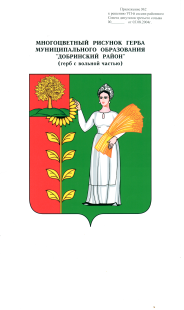 П О С Т А Н О В Л Е Н И ЕАДМИНИСТРАЦИИ СЕЛЬСКОГО ПОСЕЛЕНИЯНИЖНЕМАТРЕНСКИЙ СЕЛЬСОВЕТДобринского муниципального района Липецкой области28.04.2020г.                                с.Нижняя Матренка                               № 25О представлении сведений лицом, претендующим на замещение                                                  должности руководителя муниципального учреждения  и                                                  замещающим должность руководителя муниципального                                                            учреждения, муниципальными служащими администрации                                                           сельского поселения  Нижнематренский сельсовет, сведений о своих                                                     доходах, расходах, об имуществе и обязательствах имущественного                                               характера и о доходах, расходах, об имуществе и обязательствах                                      имущественного характера своих супруги (супруга) и несовершеннолетних                                         детей, за отчетный период с 1 января по 31 декабря 2019 г.       В соответствии с Указом Президента РФ от 17 апреля 2020 г. N 272                            «О представлении сведений о доходах, расходах, об имуществе и обязательствах имущественного характера за отчетный период с 1 января по 31 декабря 2019 г.», в связи с реализацией на территории Российской Федерации комплекса ограничительных и иных мероприятий, направленных на обеспечение санитарно-эпидемиологического благополучия населения в связи с распространением новой коронавирусной инфекции (COVID-19), руководствуясь Уставом  сельского поселения, администрация сельского поселения Нижнематренский сельсовет ПОСТАНОВЛЯЕТ:1. Срок подачи  лицами, претендующими на замещение должности руководителя муниципального учреждения  и замещающих должность руководителя муниципального учреждения, муниципальными служащими администрации сельского поселения  Нижнематренский сельсовет, сведений  о своих доходах, расходах, об имуществе и обязательствах имущественного характера  и о доходах, расходах, об имуществе и обязательствах имущественного характера своих супруги (супруга) и несовершеннолетнихдетей, за отчетный период с 1 января  по 31 декабря 2019 г., установить до                        1 августа 2020г. включительно.2. Настоящее постановление вступает в силу со дня его подписания.Глава администрации сельского поселения Нижнематренский сельсовет                                                 В.В.Батышкин